YES, please enroll me as a member of the S.E. Gross PTO!Membership Gifts will be available for pick-up at our monthly PTO Meetings.Please return this form to the school office with payment.Checks made PAYABLE TO:  S.E. Gross School PTO-or- Get the Free VENMO App and pay to: SEGrossPTOTHANK YOU for supporting your PTO!▪▪▪ Please visit us at www.segrosspto.org or facebook page S.E. Gross Pto ▪▪▪8/17/20172018-2019 MEMBERSHIP FORM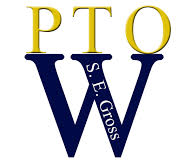 2018-2019 MEMBERSHIP FORMFaculty/Staff Name:Faculty/Staff Name:Faculty/Staff Name:Faculty/Staff Name:Grade/Position:Grade/Position:Membership OptionsMembership OptionsSpirit Level ▪ $10MEMBERGIFTSSpirit ▪Blue ▪ Gold ▪Warrior ▪Spirit ▪Blue ▪ Gold ▪Warrior ▪School DirectorySchool Directory + DecalSchool Directory + Decal + MagnetSchool Directory + Decal + Magnet + Cinch BagSchool DirectorySchool Directory + DecalSchool Directory + Decal + MagnetSchool Directory + Decal + Magnet + Cinch BagSchool DirectorySchool Directory + DecalSchool Directory + Decal + MagnetSchool Directory + Decal + Magnet + Cinch BagSchool DirectorySchool Directory + DecalSchool Directory + Decal + MagnetSchool Directory + Decal + Magnet + Cinch BagBlue Level ▪ $20MEMBERGIFTSSpirit ▪Blue ▪ Gold ▪Warrior ▪Spirit ▪Blue ▪ Gold ▪Warrior ▪School DirectorySchool Directory + DecalSchool Directory + Decal + MagnetSchool Directory + Decal + Magnet + Cinch BagSchool DirectorySchool Directory + DecalSchool Directory + Decal + MagnetSchool Directory + Decal + Magnet + Cinch BagSchool DirectorySchool Directory + DecalSchool Directory + Decal + MagnetSchool Directory + Decal + Magnet + Cinch BagSchool DirectorySchool Directory + DecalSchool Directory + Decal + MagnetSchool Directory + Decal + Magnet + Cinch BagGold Level ▪ $30MEMBERGIFTSSpirit ▪Blue ▪ Gold ▪Warrior ▪Spirit ▪Blue ▪ Gold ▪Warrior ▪School DirectorySchool Directory + DecalSchool Directory + Decal + MagnetSchool Directory + Decal + Magnet + Cinch BagSchool DirectorySchool Directory + DecalSchool Directory + Decal + MagnetSchool Directory + Decal + Magnet + Cinch BagSchool DirectorySchool Directory + DecalSchool Directory + Decal + MagnetSchool Directory + Decal + Magnet + Cinch BagSchool DirectorySchool Directory + DecalSchool Directory + Decal + MagnetSchool Directory + Decal + Magnet + Cinch BagWarrior Level ▪ $50Additional DonationAll contributions are considered a charitable donation and are Tax Deductible under Section 501(c)(3).All contributions are considered a charitable donation and are Tax Deductible under Section 501(c)(3).All contributions are considered a charitable donation and are Tax Deductible under Section 501(c)(3).All contributions are considered a charitable donation and are Tax Deductible under Section 501(c)(3).All contributions are considered a charitable donation and are Tax Deductible under Section 501(c)(3).All contributions are considered a charitable donation and are Tax Deductible under Section 501(c)(3).All contributions are considered a charitable donation and are Tax Deductible under Section 501(c)(3).Additional DonationAll contributions are considered a charitable donation and are Tax Deductible under Section 501(c)(3).All contributions are considered a charitable donation and are Tax Deductible under Section 501(c)(3).All contributions are considered a charitable donation and are Tax Deductible under Section 501(c)(3).All contributions are considered a charitable donation and are Tax Deductible under Section 501(c)(3).All contributions are considered a charitable donation and are Tax Deductible under Section 501(c)(3).All contributions are considered a charitable donation and are Tax Deductible under Section 501(c)(3).All contributions are considered a charitable donation and are Tax Deductible under Section 501(c)(3).All contributions are considered a charitable donation and are Tax Deductible under Section 501(c)(3).All contributions are considered a charitable donation and are Tax Deductible under Section 501(c)(3).All contributions are considered a charitable donation and are Tax Deductible under Section 501(c)(3).All contributions are considered a charitable donation and are Tax Deductible under Section 501(c)(3).All contributions are considered a charitable donation and are Tax Deductible under Section 501(c)(3).All contributions are considered a charitable donation and are Tax Deductible under Section 501(c)(3).All contributions are considered a charitable donation and are Tax Deductible under Section 501(c)(3).TOTAL DONATION: